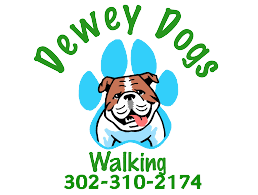      Deweydogsatthebeach.com   302 310-2174   deweydogsatthebeach@gmail.comPet Profile - DogPet Name___________________________ DOB______________ Breed ____________________ Weight _____________ Color/Markings________________________________________________Sex: 	  Un-neutered Male  Neutered Male   Un-spayed Female   Spayed FemalePlease describe your dog’s feeding routine and portions:Drinking Water:   Faucet  Filtered   BottledMedication/Supplement Instructions:How does your dog behave at the vet? _________________________________________________When did your dog last visit the vet? ___________________________________________________Does your dog have any ongoing medical conditions? _____________________________________Veterinarian to be contacted is: Clinic/Hospital ___________________________________________ Doctor___________________________________________________________________________Address _______________________________________ Phone Number ____________________Should specified veterinarian be unavailable, client authorizes DD, LLC to select veterinarian of their choice  Yes  No (Initial) _______ (no treatment will be provided if primary vet is unavailable)Does your dog have a Microchip?  No  Yes #_______________________________________Dog is currently vaccinated as required by law:  Yes  NoWhere would you like your dog to be kept while alone at home (e.g. loose in home, crate, etc.)?_______________________________________________________________________________ Is your dog allowed on the furniture? __________________________________________________Does your dog have access to a pet door or potty area while alone at home?       Yes       NoIs your dog stressed by:  Thunder  Firecrackers  Men  Other_________________________Please describe your dog’s disposition _________________________________________________ Does your dog have any sensitive areas that he/she does not like to be touched? Please describe:_______________________________________________________________________________ Client states that the dog to be cared for by DD, LLC is safe to be around and as not previously caused injury to any person or animal unless stated below.  Any special concerns or instructions related to ensuring the safety of DD, LLC personnel or others are listed herein:Has ever bitten:  No  Yes (describe circumstances of each incident):Enrichment:How often is your dog currently exercised off your property (e.g. walk, Dog Park)? _______________ Please list any pet names or special words you use with your dog:_______________________________________________________________________________Favorite games or toys _____________________________________________________________Please describe any undesirable behaviors your dog displays in the home (e.g. getting into trash, counter surfing, chewing, etc.):_______________________________________________________________________________Please describe any undesirable behaviors your dog displays on walks (e.g. pulling, lunging, etc.): _______________________________________________________________________________What is your biggest concern about your Dog being under a pet sitter’s care?Additional information we should know: